АДМИНИСТРАЦИЯ САВИНСКОГО МУНИЦИПАЛЬНОГО РАЙОНАИВАНОВСКОЙ ОБЛАСТИОТДЕЛ  ОБРАЗОВАНИЯ155710, п. Савино, ул. Первомайская, д.22, т.(49356) 9-13-57, факс 9-13-31, E – mail:savino_rayoo@ ivreg.ruПРИКАЗО проведении месячника военно-патриотической и оборонно-массовой работы среди обучающихся, посвященном Дню защитника Отечества и 78-летию Победы в Великой Отечественной войне 1941-1945 годов      В целях   военно-патриотического воспитания обучающихся, развития физической культуры и спорта, укрепления здоровья, повышения качества подготовки  призывной и допризывной молодёжи к военной службе, а также в целях формирования гражданско-патриотического сознания детей и военно-прикладной подготовки обучающихсяПРИКАЗЫВАЮ:Провести с 23 января по 24 февраля 2023года месячник  военно-патриотической и оборонно-массовой работы, посвященный Дню защитника Отечества и 78-летию Победы в Великой Отечественной войне 1941-1945 годов (далее-Месячник) в соответствии с Положением (приложение 1).Утвердить план основных мероприятий Месячника (приложение 2).Руководителям образовательных организаций:3.1. организовать и провести Месячник в образовательных организациях с 23 января по 24 февраля 2023 года;3.2.разработать план мероприятий   по проведению Месячника;3.3.направлять информацию о значимых мероприятиях, проведенных в рамках Месячника, для размещения на сайте отдела образования в адрес отдела образования (savino_rayoo@mail.ru) до 9.00 часов на следующий день после проведенного мероприятия;3.4. предоставить в МБУДО ЦДО отчетные материалы о проведенных мероприятиях Месячника в срок до 28 февраля 2023г.;3.5.организовать регулярное освещение мероприятий, проведенных в рамках Месячника на сайтах образовательных организаций и средствах массовой информации.Назначить Филатову Е.Н., директора МБУДО ЦДО, ответственной за проведение Месячника и подготовку сводного отчета о проведении Месячника в срок до 03 марта 2023г.Контроль за исполнением данного приказа возложить на зведущего специалиста отдела образования БлиновуА.В..          Начальник отдела образования                                      Л.А. Кузнецова  Приложение 1к приказу отдела образования от  20.01.2023 №10/8ПОЛОЖЕНИЕо месячнике военно-патриотической и оборонно-массовой работы средиобучающихся,  посвященном Дню защитника Отечества и 78-летию Победы в Великой Отечественной войне 1941-1945 годов1.ОБЩИЕ ПОЛОЖЕНИЯ Месячник военно-патриотической и оборонно-массовой работы среди обучающихся, посвященный Дню защитника Отечества и 78-летию Победы в Великой Отечественной войне 1941 – 1945 годов (далее - месячник), проводится в соответствии с планом основных мероприятий отдела образования администрации Савинского муниципального района, проводимых в 2023 году.                                                     2.ЦЕЛИ МЕСЯЧНИКА  Месячник проводится в целях: - военно-патриотического воспитания детей и подростков;  -развития физической культуры и спорта;-  формирования позитивного отношения учащихся к службе в вооруженных силах РФ; - формирования здорового образа жизни, военно-прикладная подготовка учащихся.         3.ОРГАНИЗАТОРЫ  МЕСЯЧНИКАРуководство осуществляет отдел образования администрации Савинского муниципального района. Организаторами муниципальных мероприятий выступает МБУДО ЦДО, организаторами школьных мероприятий выступают общеобразовательные организации. 4.УЧАСТНИКИ  МЕСЯЧНИКАОбучающиеся образовательных организаций Савинского муниципального района, детских и молодежных общественных объединений и организаций образовательных организаций.                    5.СРОКИ ПРОВЕДЕНИЯ МЕСЯЧНИКАМесячник проводится в период с 23 января по 24 февраля 2023 года.6.УСЛОВИЯ ПРОВЕДЕНИЯ6.1.Образовательные учреждения самостоятельно составляют план проведения месячника, определяют перечень мероприятий, формы и методы их проведения.6.2.Месячник может проходить с использованием различных форм и методов, широко используя традиционные и новые формы работы с детьми и подростками.6.3. В план проведения рекомендуется включить следующие мероприятия:военно-прикладную спартакиаду, посвященную Дню защитника Отечества, которая включает в себя следующие виды соревнований: стрельбу из пневматической винтовки, бег на разные дистанции, передвижение в противогазах, подтягивание на перекладине, силовые упражнения, оказание медицинской помощи и переноску «раненого», преодоление различных препятствий, лазание по канату, метание гранаты (мяча) в цель и другое;игровые виды спорта, развивающие скорость, выносливость, координацию движений (футбол, баскетбол, волейбол и другие);лыжные соревнования, биатлон, Лыжню России (12 февраля);посещение областного и районного краеведческих музеев, знакомство с экспозициями, посвященными истории Великой Отечественной войны, воинских частей и соединений, российскому оружию и боевой технике;встречи и беседы с ветеранами Великой Отечественной войны, участниками современных боевых действий и локальных военных конфликтов, военнослужащими российских вооруженных сил;лекции, диспуты, викторины, посвященные боевой славе русского оружия, великим сражениям и победам вооруженных сил России;организация фотовыставок, конкурсов рисунков и презентаций, показ фильмов на военную тематику;торжественные линейки и собрания, посвященные Дню защитника Отечества.проведение уроков мужества, круглых столов, научно-практических конференций, интеллектуальных игр и конкурсов, связанных с историей Вооруженных Сил, и т.д,организация торжественных мероприятий, праздничных концертов, смотров и конкурсов строевой и военно-патриотической песни, посвященных Дню защитника Отечества.6.4. В ходе подготовки и проведения месячника рекомендуется:- установить тесное взаимодействие с общественными организациями и средствами массовой информации;- организовать публикацию материалов о проводимых мероприятиях в печати;- на сайтах образовательных организаций, отдела образования администрации Савинского муниципального района, администрации Савинского муниципального района размещать информацию о проведении месячника, создав тематические баннеры «Месячник оборонно-массовой и спортивной работы»;- предусмотреть в день закрытия месячника проведение вечеров, торжественных мероприятий, возложение цветов, венков к памятникам и обелискам в честь воинов, погибших при исполнении воинского долга;- организовать по завершении месячника отделу образования администрации Савинского муниципального района совместно с организациями – участниками месячника подведение итогов с разработкой конкретных задач по дальнейшему повышению уровня эффективности оборонно-массовой и спортивной работы.7.ПОДВЕДЕНИЕ ИТОГОВИтоги месячника подводятся на основании отчетов (Приложение 1), представленных строго к 28 февраля 2023 года в МБУДО ЦДО (savino9@yandex.ru).   8.ОПРЕДЕЛЕНИЕ ПОБЕДИТЕЛЕЙ И НАГРАЖДЕНИЕОбразовательные организации, принявшие активное участие в месячнике оборонно-массовой работе награждаются  грамотами отдела образования администрации Савинского муниципального района. Порядок определения победителей и призеров изложен в приложении 2.Приложение 1Отчето проведённых мероприятиях  в рамках месячника военно-патриотической и оборонно-массовой работы среди обучающихся _________________________________________________ (наименование образовательной организации)Руководитель образовательной организации                       Приложение 2к приказу отдела образования от 20.01.2023 №10/8План основных мероприятий Месячника военно-патриотической и оборонно-массовой работы, посвященный Дню защитника Отечества и 75-летию Победы в Великой Отечественной войне 1941-1945 годов20.01.2023№10/8пос.Савино№п/пНаименование мероприятияДата проведенияКлассКол-во участниковОтветственный№п/пНаименование мероприятияСроки проведенияответственные1Торжественные мероприятия, посвященные открытию месячника в образовательных организациях23.01.2023Образовательные организации (далее-ОО)2Возложение цветов к памятникам и мемориалам воинам, погибших при защите Отечества, приуроченное к памятным датамв течение месяцаОО3Оформление в школьных библиотеках тематических выставок, посвященныхДню защитника Отечества и 78-летию Победы в Великой Отечественной войне 1941-1945 годов в течение месяцаОО4Проведение мероприятий с посещение воинских частей с целью знакомства с жизнью, бытом и боевой подготовкой военнослужащихв течение месяцаОО5Встречи обучающихся образовательных организаций с ветеранами Великой Отечественной войны, военной службы, Героями России, участниками локальных конфликтов, воинов-афганцев и военнослужащими российских вооруженных силв течение месяцаОО6Проведение Уроков мужествав течение месяцаОО7Проведение библиотечных уроковв течение месяцаОО8Просмотр художественных и документальных фильмов военно-патриотической тематики с последующим их обсуждениемв течение месяцаОО9Подготовка материалов о проведении мероприятий для публикации в СМИ, сайты ООв течение месяцаОО10Районные соревнования по пулевой стрельбе16.02.202311Мероприятия, посвященные Международному дню памяти жертв Холокоста, дню освобождения Ленинграда от фашисткой блокады27.01.2023ОО12Мероприятия, посвященные дню воинской славы России ( Разгром советскими войсками немецко-фашистских войск в Сталинградской битве)02.02.2023ОО13Районные соревнования по лыжам02.02.2023МБУДО ЦДО14Мероприятия, посвященные  Дню памяти юного героя-антифашиста  08.02.2023ОО15Районные соревнования по зимнему биатлону21.02.2023МБУДО ЦДО16Урок мужества «День памяти о россиянах, исполнявших служебный долг за пределами Отечества»15.02.2023ОО17Баскетбол 3х309.02.2023МБУДО ЦДО18Открытое первенство и чемпионат Савинского муниципального района по шахматам25.02.2023МБУДО ЦДО19Торжественные мероприятия, посвященные закрытию месячника в образовательных организациях22-23.02.2023ОО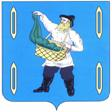 